RICHMOND RECREATIONPAPER PLATE TEDDY BEAR CRAFTSUPPLIES:-PAPER PLATES-BRADS-GOOGLY EYES OPTIONAL (CAN USE MARKER FOR THEM)-GLUE-SCISSORS-COTTON BALL FOR TAIL-BLACK MARKER FOR MOUTH-POM POM FOR NOSE OR CAN USE BLACK MARKER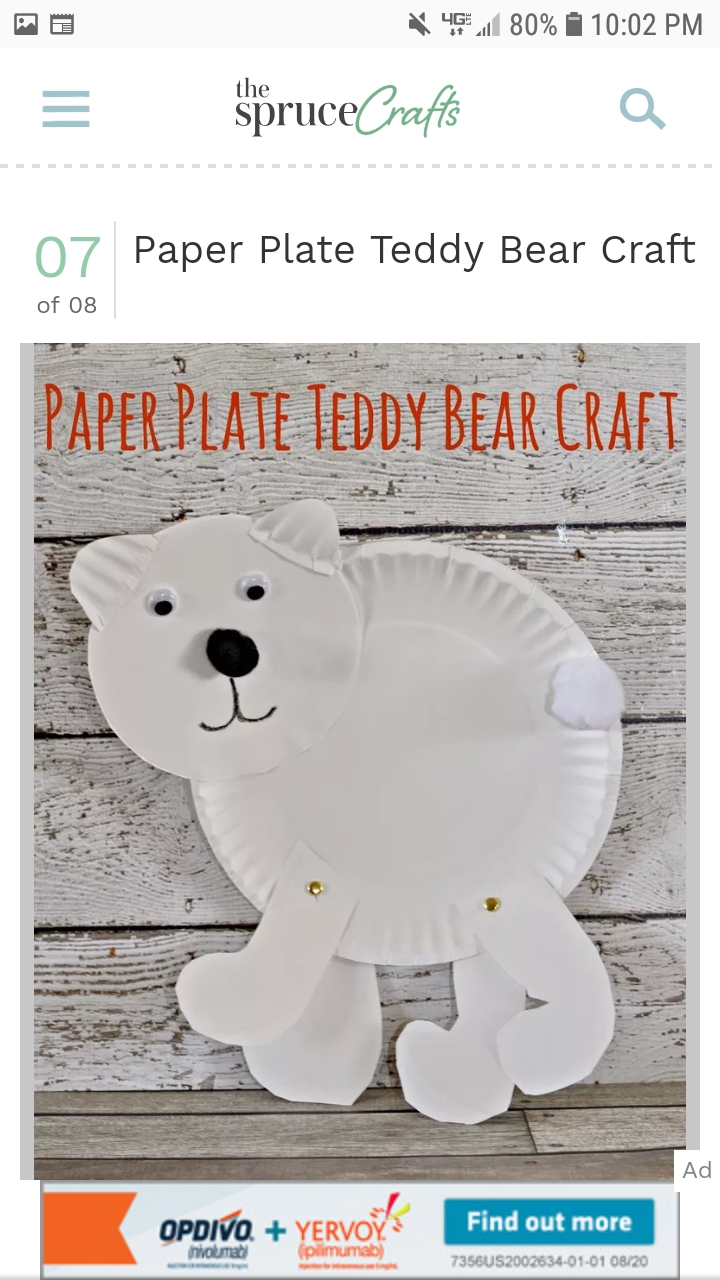 